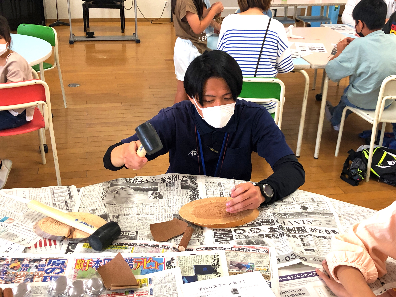 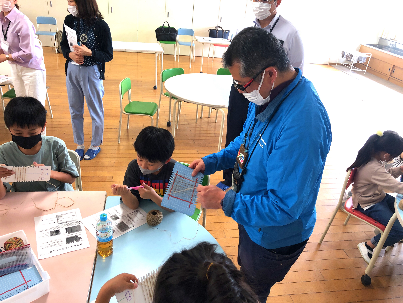 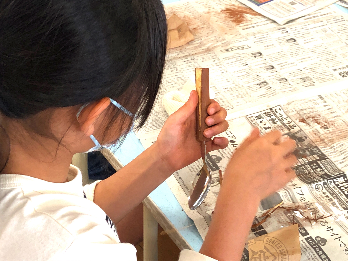 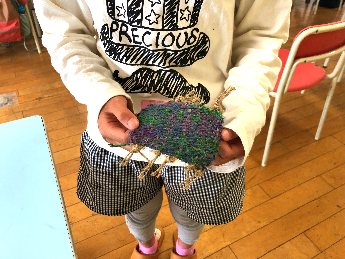 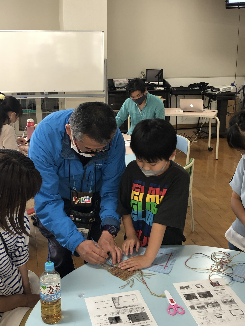 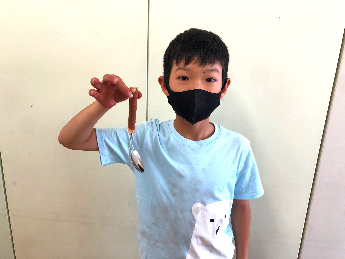 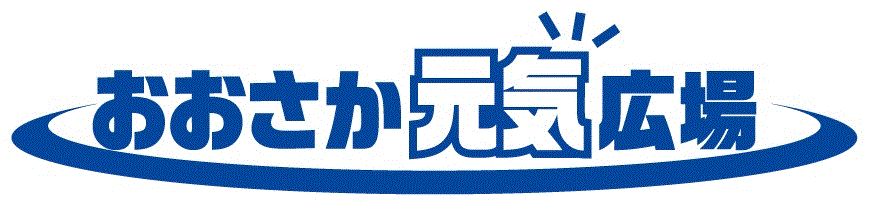 プログラム名麻ひもづくりオリジナルスプーンづくり活動場所グラウンドや草むら等特になし必要経費参加児童１人につき400円参加児童１人につき600円対象学年等特になし特になし定員特になし特になし所要時間各60分程度各60分程度準備物特になし特になし準備物特になし特になしその他駐車場の確保をお願いします。下記は繁忙期のため、ご希望に添えない場合があります。駐車場の確保をお願いします。下記は繁忙期のため、ご希望に添えない場合があります。